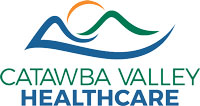 Position Applied For        	Position Number        First Name				MI			Last Name 				Address				City			State				Email AddressZip Code			 County				Daytime Phone			Evening PhoneEDUCATIONSKILLS						                                         					List any fields of work for which you are currently licensed, registered, or certified.  Give dates and sources of issuance.  If applicable, please list NPI # and Medicare #.List any office or other special skills you possess (typing wpm, shorthand, business machines, professional equipment, etc)List any computer hardware and software with which you have experience.List any foreign languages in which you are fluent. GENERAL INFORMATION	Please Answer All Questions	Do you currently work for Catawba Valley Healthcare?					                 yes   	noAre you a former employee of Catawba Valley Healthcare?             				                 yes     no         If yes, indicate Dept. and Date Separated           Are you related by blood or marriage to any person currently employed by Catawba Valley Healthcare?                   yes      no         If yes, indicate Name, Dept., and Relationship       Have you ever worked under another name? (Used to verify work experience, education, etc.)			 yes	 no         If yes, please list          Are you legally eligible to work in the United States?							 yes	 noIf you have a valid driver’s license, indicate state of issuance and DL#        		 yes	 noHave you ever been convicted of any unlawful offenses, other than a minor traffic violation:			 yes	 noIf yes, please explain fully on separate sheet.  Application will be disqualified withoutan explanation sheet.  	NOTE: A conviction record will not necessarily exclude you from employment.  Factors such as age at the time of offense, rehabilitation efforts, how recent the offense was, nature of the crime and the type of job for which youare applying for will be considered. When will you be available to begin work (mo/day/yr)?        PLEASE READ CAREFULLYUsing a separate section for each position, describe in detail ALL work experiences beginning with your present or most recent job. List all jobs you have held.  Include periods of unemployment, military service, internships, and volunteer and summer work.  Use additional "Continuation Sheets" if necessary.  Be sure to indicate whether employment was full-time or part-time, and if part-time, state the average number of hours worked per week.  Incomplete information will result in the disqualification of your application.  DO NOT REFER TO RESUME.Employer					Address						PhoneJob Title					Supervisor’s Name and Title				No. Supervised by YouDate Employed (Mo/Yr)      	Starting Salary:  $       Per      	May We Contact Employer?Date Separated (Mo/Yr)       	Ending Salary:   $        Per      	 yes		 no Full-time        #years         #months		 Part-time      # years       # months;  If Part-time, # of hours worked per week      Reason for Leaving/Wanting to Leave:Description of Work:Employer					Address						PhoneJob Title					Supervisor’s Name and Title				No. Supervised by YouDate Employed (Mo/Yr)       	Starting Salary:  $       Per      	May We Contact Employer?Date Separated (Mo/Yr)       	Ending Salary:   $        Per      	 yes		 no Full-time       # years       #months		 Part-time      # years       # months;  If Part-time, # of hours worked per week      Reason for Leaving:Description of Work:Employer					Address						Phone	Job Title					Supervisor’s Name and Title				No. Supervised by YouDate Employed (Mo/Yr)       	Starting Salary:  $       Per      	May We Contact Employer?Date Separated (Mo/Yr)       	Ending Salary:   $        Per      	 yes		 no Full-time       # years        #months		 Part-time      # years       # months;  If Part-time, # of hours worked per week      Reason for Leaving:Description of Work:Employer					Address						PhoneJob Title					Supervisor’s Name and Title				No. Supervised by YouDate Employed (Mo/Yr)                           Starting Salary:  $       Per      	May We Contact Employer?Date Separated (Mo/Yr)       		Ending Salary:   $        Per      		 yes		 no Full-time        #years         #months		 Part-time      # years       # months;  If Part-time, # of hours worked per week      Reason for Leaving:Description of Work:Employer					Address						PhoneJob Title					Supervisor’s Name and Title				No. Supervised by YouDate Employed (Mo/Yr)       		Starting Salary:  $       Per      		May We Contact Employer?Date Separated (Mo/Yr)       		Ending Salary:   $        Per      		 yes		 no Full-time        #years         #months		 Part-time      # years       # months;  If Part-time, # of hours worked per week      Reason for Leaving:Description of Work:CERTIFICATIONI certify that all of the statements made in this application and any attached documents are true, complete and correct to the best of my knowledge and belief and are made in good faith.  I understand that any false statements or information may be grounds for rejection of my application, or dismissal if I am employed.  I also understand that as a condition of my employment, I will be required to furnish documentation verifying my identity and eligibility to work in the United States.  A background check of my driving, criminal, credit, or other records may be conducted before employment.  I permit Catawba Valley Healthcare to conduct a police and court records investigation of my background if relevant to the job for which I am applying.I authorize any and all of my current and previous employers, including the U.S. Government or U.S. Military, and other persons, registration and licensing boards, and educational institutions listed on my application, to provide Catawba Valley Healthcare with any job-related information requested.  I waive any right to legal claims against a disclosing person, employer, or institution and the prospective employer seeking and using this information for hiring purposes.  Notwithstanding any provisions of Federal or State law, I also waive any right I may have to review confidential material or information received by Catawba Valley Healthcare from a person, employer, or institution.I understand that Catawba Valley Healthcare is a drug free workplace and that I must pass a drug urinalysis test, and may be required to pass a physical examination provided by Catawba Valley Healthcare, before I may be employed by Catawba Valley Healthcare.  I certify that if I am a male between the ages of 18 and 26, I am aware of and in compliance with all applicable registration requirements of the Military Selective Service Act.     					                                                                                                        Date:     			Signature of Applicant (Typed name constitutes signature)				Catawba Valley Healthcare Personnel Office327 1st Ave NWHickory, NC 28601Phone: 828-695-5900FAX: 828-324-7860WWW.CVHNC.ORGAPPLICATION INSTRUCTIONSPLEASE READ AND FOLLOW CAREFULLYApplications are accepted for current Catawba Valley Healthcare vacancies only.A separate application must be completed for each position for which you apply.Please type or print application information.  Use Black Ink ONLY to complete the application.Photocopies of the Application may be submitted with the current date, position desired, and an original signature.  Resumes and cover letters may be submitted with the completed application for supplemental information.Incomplete applications will not be considered. Applications that are received unsigned, undated, incomplete, or after the closing date, will be eliminated from consideration.A completed Catawba Valley Healthcare must be either submitted to the Personnel Department located at 327 1st Ave NW, Hickory, NC 28601 by 5:00 pm or mailed to the above address and postmarked by 5:00 pm on the closing date to be considered for a current vacancy.Catawba Valley Healthcare does not keep applications on file.  You must apply for each vacancy for which you want to be considered.All applications become the property of Catawba Valley Healthcare and cannot be returned.Catawba Valley Healthcare is a drug free work place. All persons offered employment must have a negative drug test before being employed by Catawba Valley Behavioral Healthcare.Catawba Valley Healthcare is an equal opportunity employer.It is the policy of Catawba Valley Healthcare to prohibit discrimination on the basis of race, gender, creed, national origin, religion, age, or disability in employment or the provision of services.Equal Employment / Applicant DataCatawba Valley Healthcare is an Equal Opportunity Employer.  Catawba Valley Healthcare prohibits discrimination based on race, gender, creed, national origin, religion, age, or disability in employment or the provision of services.  The information below is requested for data collection purposes and will be used only to evaluate how well our recruitment efforts are reaching all segments of the population. The information on this form will in no way affect you as an applicant.  This data will be physically separated from the remainder of your job application before the application is considered for possible employment.We would appreciate you providing this information.  However, completing this form is strictly voluntary.  Please return this section even if not completed.Date of Birth 		      /        /          			 (mo)	     (day)	yr)		Gender		 		Male				FemaleEthnicity			White (Caucasian, Non-Hispanic)				Black (African-American, Non-Hispanic)				Hispanic (Mexican, Puerto Rican, Cuban, Central or South 						American, other Spanish origin regardless of race)				Asian (including Pacific Islander)				American Indian (including Alaskan native)How did you become aware of this position?	 Hickory Daily Record					 Cable TV Charlotte Observer					 Employment Security Commission CareerBuilder.com	 E-Mail Other Newspaper, which one      			 Employment Agency Catawba Valley Healthcare Web Site		               Trade Journal, which one       CVH Employee					 Other Internet site, which site       Friend						 Other (please specify)      High SchoolVocational/TechnicalCollege/UniversityGraduate/ProfessionalSchool Nameand LocationDid you Graduate? Yes     No    GED Yes     NoYes     NoYes     NoDates AttendedCredit HoursType DegreeCourse of Study/MajorCatawba Valley Healthcare Employment Application